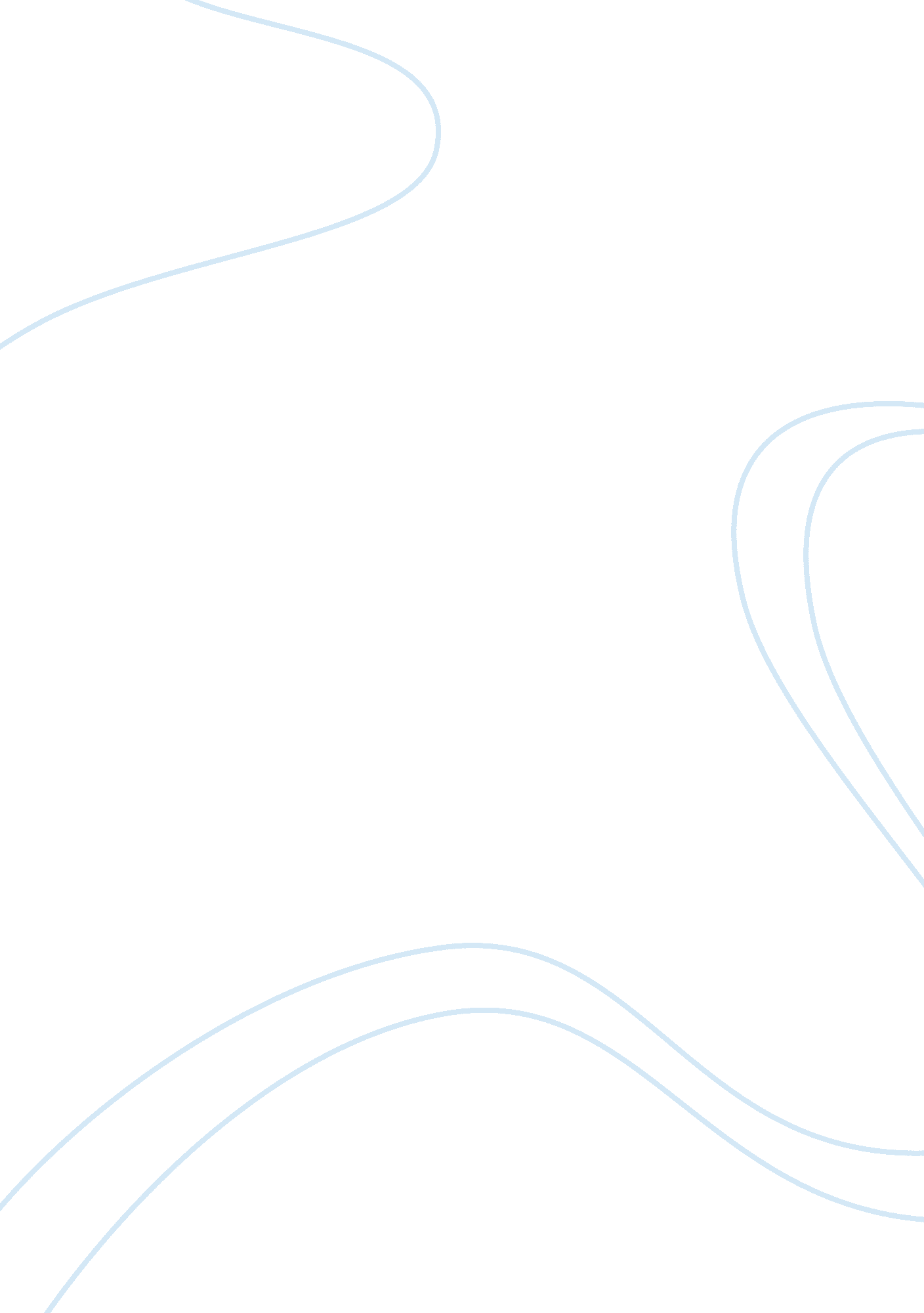 Mouth and tooth health situation health and social care essayHealth & Medicine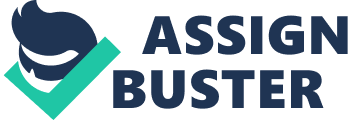 Background & A ; purposes: Being healthy depends on consideration and planning in all its influencing factors. Bing one of the PHC parts, Mouth and ToothHealthhas been recognized as one of the 11 twenty-first century mottos. DMFT is a simple, fast- stretch and dependable index in finding Mouth and Tooth Health state of affairs. Third -grade simple school pupils ' age is a period between deciduous and lasting dentitions being during which assorted dentitions can be seen and DMFT finding is possible. This survey was done to happen pupils ' tooth and oral cavity wellness state of affairs by utilizing DMFT index in Persian Gonabad metropolis in 2008. Methodology: All 3rd class simple school pupils ( N= 529 ) life in Gonabad were examined and interviewed under the supervising of tooth doctors in this descriptive, cross-sectional survey to happen their Tooth and Mouth Health state of affairs. Assorted informations garnering techniques were used in the survey such as DMFT index checklist, questionnaire, disposable mirror and particular catather. The informations were analyzed by SPSS package utilizing T-Test, correlativity coefficient and ANOVA. Consequences: The findings showed that 51. 2 per centum of pupils were male childs and 48. 8 per centum were misss. 77. 3 per centum and merely 77. 3 per centum of them used tooth brush and dental floss, severally. Their dmft was 3. 86A±1. 11 and DMFT 1. 04A±0. 22 demoing important differences between two sexes. Furthermore, 8. 3 per centum of pupils did non hold any rotten tooth. One-way ANOVA showed a important relation between brushing times and the related index. It was besides found that parents ' educational degree and household size had important relation with DMFT. Decision: The consequences showed that Third category simple school pupils populating in Gonabad followed countrywide forms and their oral cavity and tooth wellness state of affairs was instead suited. CF did non hold any important relation with countrywide scope. But this is at the mean degree in conformity with WHO ends. It seems necessary to carry on planned steps to advance KAP and fix indispensable resources and besides reexamine the disposal method and cost -effectiveness of some measurings such as Fluoride therapy. Cardinal Wordss: Tooth and Mouth Health, Students, DMFT Index, CF Index. Introduction Tooth decay is the bacterial disease of tooth calcificated tissues identified by demineralisation of different non-organic parts and laying waste of tooth organic stuff. Tooth-decaying factors can be classified like those of other infective diseases: these include host-related factors ( salivary combination, tooth sleight ) environmental factors ( nutrition, Fluoride ) and micro beings ( 1 ) . Research shows that tooth decay as a multi-factor disease is affected badly by legion factors such as parents ' instruction, economical position of the household, household size and oral cavity & A ; tooth wellness ( 2 ) . This is the most widespread disease among people ; 99 % of the universe population catch it and few individuals are non affected by it during their lives ( 3 ) . Tooth-related decay is still one of the chief jobs in dental medicine and particular attending must be paid to it in current redresss. Both mending processs and preventative steps will hold to be planned so that tooth disintegrate might be decreased. The most of import index to show tooth decay rate in people is DMFT norm. The figure of rotten, filled and extracted dentitions of all people in the society should be counted and their norms be calculated in order to happen the community DMFT. DMFT Average is a simple, easily-reachable and mensurable index in dental medicine which has been used for some decennaries. If one wishes to exemplify milk teeth state of affairs, the index is represented by `` dmft '' although calculated in the same manner as mentioned above. Other important indices consist of DMFS, OHI, and the per centum of people without any decay ( particularly for kids ) ( CF ) ( 5 ) . Tooth and oral cavity are considered so of import in carry throughing and publicity of wellness that it has been one of the outstanding mottos in 21th century. ( 6 ) On the other manus, complete acknowledgment of teeth state of affairs and therapeutical demands of different age groups is one of the most considerable affairs in health-theraputical planning. The necessity to hold right informations on the footing of international criterions comparable to other 1s has been taken into consideration by researches and contrivers ( 7 ) . In other words, finding assorted indices related to oral cavities and tooth wellness state of affairs in different age and societal groups and at some clip periods is so indispensable that a instead perfect position of the present status must be developed to build the foundation of comparing the planned purposes of World Dental Federation ( FDI ) until the twelvemonth 2010 ( 8 ) . Knowing DMFT ( dmft ) and other indices allows the communities to develop their plans to better bar and intervention. For case, school plans advancing non-decayed tooth index in kids focus on Fluoride ingestion in Greece. The same undertaking is carried out in Sweden ( 9 ) . WHO research commission was organized in 1992 in Geneva to supervise oral cavity and tooth wellness which emphasizes Fluoride ingestion. This organisation besides stresses commanding on a regular basis the tooth and oral cavity wellness every five old ages in all states ( 10 ) . Measuring DMFT index is conducted by Persian Mouth and Tooth Health Office every four to five old ages in Iran along with Iranian Health & A ; Treatment Ministry and WHO policies from 1998 in 3, 6, 9, 12 year-old age groups ( 1 ) . Lebanon has the highest DMFT degree ( 5. 7 ) , Pakistan owns the lowest 1 ( 0. 9 ) and Iran gets the mean degree among states of EMRO part ( 12 ) . The consequences of countrywide surveies showed that dmft mean degree in Persian 9 year-old kids is 3. 35 and DMFT is 0. 97 most of which is related to tooth decay index ( 11 ) . In conformity with WHO report, in the twelvemonth 2000 the mean of dmft & A ; DMFT in Iran was approximately mean so that they were in the lowest degree in Bushehr and Yazd metropoliss and at the highest in Zanjan and Sahrekord metropoliss ( 1 ) . Since kids are the most susceptible groups against tooth decay and have the highest rate of incidence, finding dmft and its influencing factors is one of the foremost purposes of assorted researches in different states. The same surveies have been done in Iran. Unfortunately few of dmft surveies have dealt with 9-year old kids, whereas the rate of DMFT surveies on 12-year old kids has been reported to be higher. Therefore, this survey was carried out to find oral cavity & A ; tooth wellness status particularly dmft and DMFT indices of 9 year-old kids populating in Gonabad metropolis in the twelvemonth 2008. Methodology: This was a descriptive and cross-sectional survey which was carried out on third-grade simple school pupils populating in Gonabad metropolis. All of the pupils at this degree ( 529 1s ) were selected. The ground to take this degree was that 9 year-old age period is the last period of milk dentitions being and is a suited clip to measure decay badness of lasting dentitions and besides monitor oral cavity and tooth wellness status after carry oning interventional steps for pupils. In Iran Mouth and Tooth wellness state of affairs monitoring for kids is done in 3, 6, 9 and 12 year-old age groups. DMFT and dmft indices must be measured in 9 year-old kids due to assorted tooth period ( DMFT and dmft ) . DMFT and dmft include D ( vitamin D ) stand foring decayed dentitions whose colour is changed or particular catather inserted into them and caught. M ( m ) represents missed dentitions which are extracted due to being decayed. F ( degree Fahrenheit ) represents filled dentitions which are repaired because of decay. The data-gathering method includedobservation( scrutiny ) , interview, enrollment of informations and besides DMFT index checklist. The research workers referred to schools after holding mandate from the governments. Then the pupils were informed of the purposes of the research and their dentitions were examined by tooth doctors in a suited topographic point ; questionnaire were filled in and collected through organized interviews. Various tools were used in this survey including: absolang, disposable mirror, torch, and particular catather. The informations were so analyzed by SPSS package utilizing cardinal statistical indices, Independent T-test, correlativity coefficient and Analysis of Variance. Consequences: Of the 529 participants in this survey, 48. 8 per centum were misss and 51. 2 were male childs. 77. 3 per centum of these pupils brushed their dentitions while 22. 7 per centum did non. Merely 8. 32 per centum of pupils used dental floss as a utile technique to maintain their tooth healthy. The per centum of brushing dentitions by the pupils ' parents were as follows: 11. 53 % male parents, 30. 81 % female parents and 13. 99 both parents brushed their dentitions on a regular footing. On the other manus, 43. 67 per centum of the parents did non brush their dentitions at all. The consequences showed that the norm of dmft and DMFT were3. 86A±1. 11 and 1. 04A±0. 22, severally which are shown in table two. There was non any important difference between DMFT and dmft norm with their countrywide norm. The consequences showed that index per centum of kids without any decay ( Caries Free ) was 8. 3. T- trial did non illustrated any important relation between two sexes ( Table no. 3 ) . The consequences of the survey showed that dmft index decreased significantly as parentseducationdegree increased ( p= 0. 04 ) so that it was 4. 3 in kids whose parents ' educational degree was at simple degree and reached 2. 2 for kids whose parents had high educational degree. On the other manus, dmft index increased as household size increased ( p= 0. 031 ) . In add-on, correlativity coefficient showed a important relation between dmft and DMFT indices in kids ' group ( Table No. 4 ) . On the footing of conducted scrutiny, 28. 92 per centum of kids need to hold their decayed dentition extracted, 66. 35 per centum of them should hold them filled. Furthermore 7. 6 per centum had unhealthy gums. Discussion: The present survey showed that dmft index norm among the participants of this survey is 3. 86A±1. 11. This class does non demo any important difference in comparing with countrywide dmft norm which is 3. 35A±0. 01. ( P= 0. 08 ) DMFT norm ( 1. 04A±0. 22 ) does non exemplify important difference with countrywide DMFT norm ( 0. 97A±0. 05 ) every bit good ( P= 0. 071 ) . DMFT and dmft norms in this survey were the same as those achieved in H. Samadzadeh ( 14 ) , D. Safavi ( 15 ) and H. Nurelahian ( 16 ) . On the other manus, the Independent T-Test did non demo any important difference in dmft and DMFT indices in two sexes so that dmft and DMFT norms in male childs were 3. 74 and 1. 02, severally and in misss were 3. 99 and 1. 07, severally. These consequences are the same as those found in L. Basir ( 17 ) , M. G. Motlagh ( 18 ) , Memar ( 19 ) , S. S. Ashrafizadeh ( 20 ) and L. Tumarian. DMFT and dmft agencies in the misss were a small higher than those of male childs in this survey and the above-named 1s, but this difference was non important. 22. 7 per centum of kids did non brush at all. 17. 5 of kids in. M. M. Fanis ' survey did non brush either ( 22 ) . In their surveies, S. S Ashrafzadeh and L. Tumarin study this figure to be 21 and 32. 7, severally ( 20, 21 ) . Harmonizing to N. Memar, if the quality and method of right brushing had been considered, this figure might hold exceeded the present one ( 19 ) . The consequence of One-Way Analysis of Variance showed that there was a important relation between dmft & A ; DMFT rates and brushing times so that when brushing times increased, the rates of these indices decreased excessively. These consequences are in line with N. Memar ' consequences ( 19 ) . Despite a lessening in DMFT rate, there was non any important relation between this index and an addition in brushing times in M. Motlagh survey ( 23 ) . The per centum of kids without any rotten tooth ( CF ) was 8. 3. In this survey, there was non any important difference between this index and countrywide one ( 11/5 % ) . ( P= 0. 21 ) CF index was 10. 7 in L. Tumarian ' survey ( 21 ) . Boys and misss ' CF index were 8/1and 8/5, severally which did non demo any important difference between two sexes despite its being higher in the misss. ( P= 0. 12 ) The same consequences in this index were verified in B. Ajami ( 24 ) and H. Nurelahian ( 16 ) . CF index in 9 year-old kids is really low due to assorted dental period because both milk and lasting dentition may be decayed taking to CF lessening in 9 year-old kids. In malice of instead acceptable indices of utilizing coppice, the per centum of dental floss use was well low in this survey ( 8. 32 % ) . These consequences are the same as those in S. Ashrafizadeh ( 7. 5 % ) and L. Tumarian ( 11 % ) . It seems that utilizing dental floss is non widespread among Persian households and that countrywide preparation should be conducted to advance this utile technique and that members of the society should hold entree to it in order to better their oral cavity and tooth wellness. The present research shows that dmft of pupils whose parents ' educational degree is higher ( 2/2 ) is well lower than pupils whose parents ' educational degree is simple ( 21. 3 ) ( P= 0. 04 ) . This consequence was similar to those of N. Memar ( 19 ) , A. Davari ( 25 ) , K. Salem ( 26 ) in that DMFT and dmft rates decreased as parents ' educational degree went up. It seems that this variable affects dmft from two facets, in which increasing parents ' cognition degree is the more of import of the two. This fact is besides proved in Downer ( 27 ) , Seow and Amaratungo ( 28 ) , Aajabi and Hamdan ( 29 ) and Afshar & A ; Shafizadeh ( 30 ) which have been conducted in Poland, Australia, Jordan and Iran, severally. The other influence of parents ' educational degree in Iran is that households with higher instruction normally enjoy suited economical state of affairs which in bend leads to the publicity of their kids 's ' tooth and oral cavity wellness state of affairs. Furthermore, it has been proved that there is a important relation between mentioning to dentistry and parents ' educational degree in other similar surveies. In contrast, an addition in household size leads to a lessening in cognition which makes the economical state of affairs even worse with the effect that less attending is paid to taking attention of kids. In the present survey, like those of M. Gh. Motlegh ( 18 ) and M. M. Fani ( 22 ) , dmft increased as household size increased, demoing a important difference between the two variables ( P= 0. 031 ) Pierson correlativity coefficient demonstrated that dmft & A ; DMFT addition at the same time ( direct important relation ) . Therefore, it is of paramount importance to see the issue that taking attention of milk dentitions leads to the betterment of the wellness of lasting dentitions, which is against the public sentiment that milk dentitions wellness does non merit much attending due to their lasting nature. Based on the findings of this survey, oral cavity and teeth wellness state of affairs among 9 year-old kids in Gonabad metropolis is instead acceptable in comparing with countrywide state of affairs, but it lies in the mean degree withrespectto WHO standards. Therefore, it is necessary to see cardinal options and rapid planning to forestall tooth and oral cavity diseases due to the high population of pupils in Iran. It is, hence, hoped that cardinal steps be conducted in future through the attempts of Persian high ranking functionaries in Health & A ; Treatment sector, and dedicated and experts and researches. In decision, it is suggested that remedial wellness classs be held in simple schools for both pupils and wellness trainers and instructors. Sing the society, it is suggested that Mouth and Tooth Health Education be done for the households while stressing fissur sealant intervention, proper distribution of wellness and preventative devices like coppice, toothpaste, dental floss and so on. It is besides considered critical to non overlook cost-effectiveness of activities sing Mouth and Tooth Health. Recognition: The writers wish to thank all functionaries of Education Office, principals and instructors of simple schools in Gonabad for their sort aid and cooperation throughout this survey. 